THE LAST JAY MORRIS SPINATHONIn aid ofJersey Hospice Care At Club Carrefour St LawrenceSaturday 24 February 202411:00 – 17:00Registration FormFirst Name: .................................................	Surname: ………....................................................Address:..............................................................................................................................................................................................................................................Post Code: …………………………….Email: ................................................................................................................................................Tel (Home): .........................................	Tel (Mobile): ……………….................................................Please circle below how many hours you would like to cycle (subject to availability and amount of sponsorship raised)1		    2 		      3		         4		5		6	      Please try and get people to sponsor you for this event, every amount received helps Hospice do their brilliant job.I understand that the organisers of this event do not accept responsibility for any loss, damage or injury that may occur whilst I take part.Signed: ................................................................     Date: ..........................................Registration Fee: £10 per personTo secure your cycle please return this registration form and a cheque for £10 made payable to Jersey Hospice Care:Mr and Mrs Morris, 10 Le Jardin a Pommiers, La Rue de Patier, St Saviour, JE2 7LT. (Closing date Monday 19 February 2024)Contact Jenny for alternative way to pay at: jenny.jmorris1@gmail.com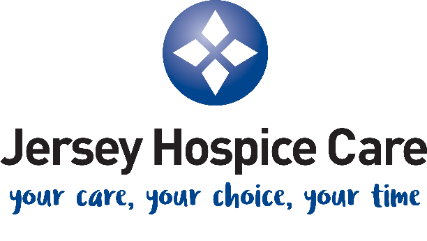 